Reformierte Kirchen Bern-Jura-SolothurnSuchergebnisse für "Vorurteile"Autor / TitelJahrMedientypSignatur / Standort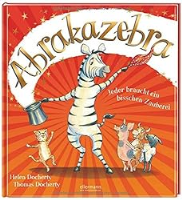 Docherty, HelenAbrakazebra2015BilderbuchVorurteile